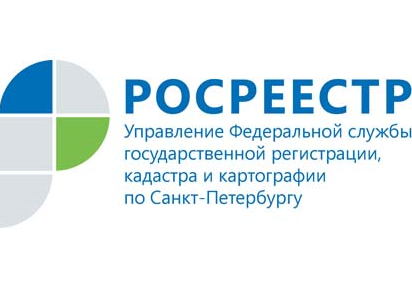 АНОНСМожно задать вопросы о лицензировании в сфере геодезии и картографии 10 сентября 2021 года Управление Росреестра по Санкт-Петербургу проведет горячую телефонную линию на тему «Вопросы лицензирования в сфере геодезии и картографии». На имеющиеся у представителей юридических лиц и индивидуальных предпринимателей вопросы в рамках заявленной темы с 10.00 до 12.00  по телефону 400-04-50   ответит заместитель начальника отдела геодезии и картографии Рожнов Сергей Зиновьевич.Материал подготовлен Управлением Росреестра по Санкт-Петербургу:8 (812) 654-64-30pr@gbr.ru, 78press_rosreestr@mail.ru